(Надпись на памятнике детям войны и тружениками тыла)Дети войны - и веет холодом,
Дети войны - и пахнет голодом,
Дети войны - и дыбом волосы:
На челках детских седые полосы…..Л.М. ГолодяевскаяКогда земля от крови стыла,
Когда горел наш общий дом,
Победу труженики тыла
Ковали праведным трудом.Жива еще в потомках память
Тех героических времен —
Советским труженикам тыла
Наш низкий и земной поклон!	Б.Б. Поляков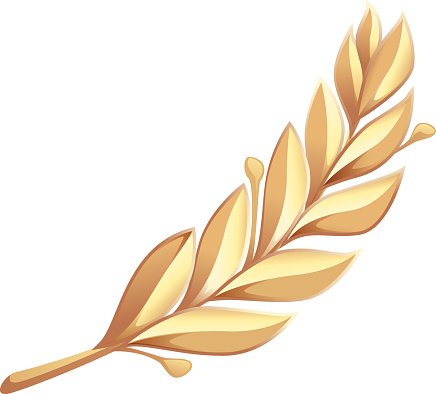 (На стеле «Аллея Памяти»Надпись справа)                                 Передпамятью               время                                             бессильно(На памятнике погибших в чечне, афгане и т.д.)ПамятьГордостьБольНикто не забыт           и ничто не забыто,Земля обелисками густо покрыта, Знамёна склонены, огни неугасны.У памяти цвет, как у знамени –                                    красный.